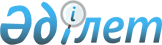 О мерах по финансовому оздоровлению акционерного общества "Усть-Каменогорский свинцово-цинковый комбинат"
					
			Утративший силу
			
			
		
					Постановление Правительства Республики Казахстан от 15 ноября 1995 г. N 1534. Утратило силу - постановлением Правительства РК от 29 ноября 1996 г. N 1453 ~P961453.



          В целях вывода акционерного общества "Усть-Каменогорский
свинцово-цинковый комбинат" из финансового кризиса и восстановления
его платежеспособности Правительство Республики Казахстан
постановляет:




          1. В соответствии с Указом Президента Республики Казахстан,
имеющим силу Закона, от 7 апреля 1995 г. N 2173  
 U952173_ 
  "О
банкротстве" признать акционерное общество "Усть-Каменогорский
свинцово-цинковый комбинат" несостоятельным должником и провести
внесудебные реорганизационные процедуры.




          На период действия реорганизационных процедур приостановить
удовлетворение требований кредиторов. Поручить акционерному обществу
"Усть-Каменогорский свинцово-цинковый комбинат" согласовать сроки
погашения задолженностей.




          2. (Пункты 2,3,4 утратили силу - постановлением Правительства
РК от 11 апреля 1996 г. N 425)




          5. Приостановить с 13 ноября 1995 года действие заключенных
договоров на экспорт и сбыт продукции, поставку сырья, топлива,
материалов и поручить доверенному управляющему акционерного общества
"Усть-Каменогорский свинцово-цинковый комбинат" произвести
перезаключение контрактов.




          6. Министерству финансов, государственному Реабилитационному
банку Республики Казахстан установить для акционерного общества
"Усть-Каменогорский свинцово-цинковый комбинат" с 13 ноября 1995
года месячный лимит кредитования в сумме 800 (восемьсот) млн. тенге.
Дальнейшее помесячное кредитование комбината производить из расчета
не менее 90 процентов от объема готовой продукции на его складах.
 06_03_00 




          7. Государственному комитету Республики Казахстан по управлению
государственным имуществом, Министерству финансов Республики
Казахстан и акиму Восточно-Казахстанской области принять
лечебно-оздоровительный комплекс в государственную собственность в
счет погашения задолженностей перед бюджетом, ссуд и кредитов
Министерства финансов Республики Казахстан по акционерному обществу
"Усть-Каменогорский свинцово-цинковый комбинат", а также
предприятиями-кредиторами по состоянию на 1 ноября 1995 года на
общую сумму 2 944 млн. (два миллиарда девятьсот сорок четыре
миллиона) тенге (50 процентов от сметной стоимости указанного
объекта) с соответствующими расчетами по изменению размера уставного
фонда согласно приложению 2.




          Финансирование завершения строительства с согласия акционеров
осуществить за счет средств акционерного общества
"Усть-Каменогорский свинцово-цинковый комбинат".




          8. Государственному комитету Республики Казахстан по
государственному имуществу передать с баланса акционерного общества
"Усть-Каменогорский свинцово-цинковый комбинат" на баланс
администрации акима Восточно-Казахстанской области перечисленные
объекты (молочный завод, гостиницы, кирпичные заводы,
деревообрабатывающий завод, овощехранилище, строительную базу и др.).




          Государственному комитету Республики Казахстан по
государственному имуществу совместно с Государственным комитетом
Республики Казахстан по приватизации решить вопрос о продаже
указанных объектов или их передаче в аренду, созданием на их основе
совместных производств, с распределением вырученных средств согласно
действующему законодательству Республики Казахстан.




          9. Государственному комитету Республики Казахстан по управлению
государственным имуществом, Министерством финансов Республики
Казахстан совместно с акимом Восточно-Казахстанской области в
недельный срок передать в жилой фонд и детские сады на баланс акима
Восточно-Казахстанской области и предусмотреть в бюджете на 1996 год
средства на их содержание. Учесть, что акционерное общество
"Усть-Каменогорский свинцово-цинковый комбинат" возмещает убытки в
1995 году и дотирует коммунальные услуги до введения цен,
покрывающих фактические расходы, в части работников акционерного
общества.




          10. Признать утратившим силу пункт 2 постановления Кабинета
Министров Республики Казахстан от 8 сентября 1995 г. N 1247 "О
передаче в управление государственного пакета акций акционерного
общества "Восточно-Казахстанский медно-химический комбинат" и
акционерного общества "Иртышский медеплавильный завод" в части
передачи Иртышского медеплавильного завода, входящего в состав
акционерного общества "Усть-Каменогорский свинцово-цинковый
комбинат", под управление фирме "Далекс Трейдинг Лимитед".




          Государственному комитету Республики Казахстан по управлению
государственным имуществом внести соответствующие изменения в
контракт на управление.




          11. Государственному комитету Республики Казахстан по
приватизации, Государственному комитету Республики Казахстан по
управлению государственным имуществом, Министерству промышленности и
торговли Республики Казахстан произвести подготовительную работу по
приватизации акционерного общества "Усть-Каменогорский
свинцово-цинковый комбинат" и акционерного общества "Зыряновский
свинцовый комбинат" в едином комплексе с учетом возможной передачи
во внешнее управление государственных пакетов акций и возврата
кредитов, выделенных государственным Реабилитационным банком
Республики Казахстан.




          Соблюдение государственных интересов по аффинажному
производству акционерного общества "Усть-Каменогорский
свинцово-цинковый комбинат" оговорить особо.




          12. Восточно-Казахстанскому территориальному комитету по
управлению государственным имуществом совместно с акционерным
обществом "Усть-Каменогорский свинцово-цинковый комбинат" в месячный
срок ликвидировать малые предприятия и кооперативы, созданные с
участием акционерного общества "Усть-Каменогорский свинцово-цинковый
комбинат". Денежные вклады комбината в уставный фонд этих
предприятий перевести на его расчетный счет.




          13. Контроль за исполнением настоящего постановления возложить
на Министра промышленности и торговли Республики Казахстан Штойка
Г.Г.





    Премьер-Министр
  Республики Казахстан

                                     Приложение 1



                            к постановлению Правительства
                                Республики Казахстан
                             от 15 ноября 1995 г. N 1534











                                                              Состав




                      Государственной комиссии
                  по проведению реорганизационных
               процедур в акционерном обществе "Усть-
             Каменогорский свинцово-цинковый комбинат"

     Оспанов Х.А.         - заместитель Министра промышленности
                            и торговли Республики Казахстан,
                            председатель комиссии

     Итегулов М.С.        - заместитель Председателя Правления
                            государственного Реабилитационного
                            банка Республики Казахстан, заместитель
                            председателя комиссии

     Шукпутов А.М.        - первый заместитель Председателя
                            государственного комитета Республики
                            Казахстан по управлению государственным
                            имуществом, заместитель председателя
                            комиссии

                              Члены комиссии:

     Раханов И.С.         - заместитель Председателя государственного
                            комитета Республики Казахстан по
                            приватизации

     Скоз Е.Я.            - заместитель акима Восточно-Казахстанской
                            области

     Касенов Н.С.         - доверенный управляющий акционерного
                            общества "Усть-Каменогорский
                            свинцово-цинковый комбинат"

     Садчиков Б.Я.        - заместитель директора Департамента по
                            цветной металлургии Министерства
                            промышленности и торговли Республики
                            Казахстан

     Кулдаров Е.          - главный налоговый инспектор Главной
                            налоговой инспекции Министерства
                            финансов Республики Казахстан

     Берлизева Л.В.       - начальник отдела Управления отраслей
                            материального производства Министерства
                            финансов Республики Казахстан

     Биекенов С.К.        - заместитель начальника Управления
                            организации таможенного контроля
                            Таможенного комитета Республики Казахстан

                                      Приложение 2



                             к постановлению Правительства
                                  Республики Казахстан
                               от 15 ноября 1995 г. N 1534











                                                          Расчеты по




                         изменению размера
                    уставного фонда акционерного
                    общества "Усть-Каменогорский
                   свинцово-цинковый комбинат" в
              связи с переоценкой и продажей имущества
            в счет погашения долгов по бюджетам и ссудам

----------------------------------------------------------------------
 N !   Показатель  !             Величина уставного фонда
п/п!               !--------------------------------------------------
   !               !на 1          !на 1        !на 1          !в про-
   !               !января 1995 г.!июля 1995 г.!ноября 1995 г.!центах
----------------------------------------------------------------------
1. Размер уставного
   фонда, тыс. тенге   7151720     11983598      7885742

2. Количество акций     672982       672982       989650        100

3. Цена акции (тенге)    10627        17800         7968

4. Распределение акций:
   госпакет (штук)
   29,8 процентов       200709       200709       517377        52,3
     акции трудового
     коллектива (штук)
     53,1 процент       356676       356676       356676        36,0
   в том числе
   привилегированные                              178338        18,0

   Неразмещенный пакет
   акций, передаваемый
   государству под
   управление           115597       115597       115597        11,7
     Справочно:
   Стоимость
   продаваемого
   лечебно-оздоровительного
   комплекса, тыс.
   тенге                3814143      4097856        0



      
      


					© 2012. РГП на ПХВ «Институт законодательства и правовой информации Республики Казахстан» Министерства юстиции Республики Казахстан
				